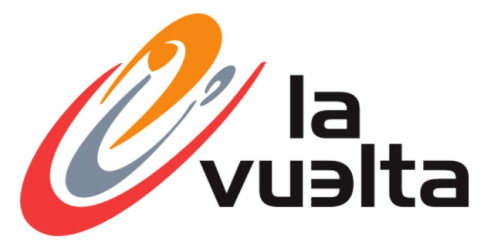 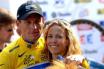 Adios agosto……………….Zo, de eerste 8 maanden van 2018 zitten er weer op, september kan weer beginnen, vandaag dus.De discussie over afschaffen wintertijd is in volle gang. Las Felix gisteren dat de Europese Commissie de wintertijd wil afschaffen, hij dacht dat we van de zomertijd af wilden. 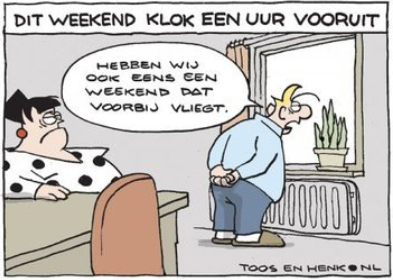 Nu moet ie ook zeggen dat ie deze onzinnige discusssie niet helemaal gevolgd heeft net als een half jaar geleden of we het nu over ‘beste dames en heren’ of over ‘beste reizigers’ moeten hebben op de NS-stations, of het afschaffen van Zwarte Piet, hoewel, deze laatste vindt Felix niet onzinnig…………Maar als we het dan toch over afschaffen van welke tijd dan ook hebben, en Felix mág er iets over zeggen, schaf dan de wintertijd maar af en laat het altijd maar zomertijd zijn. Dan is het in de zomer tenmiste lekker wat langer licht ’s avonds.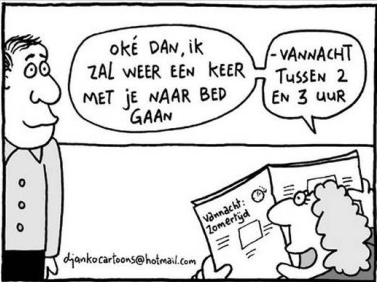 Dat aan de andere kant Felix dan op zijn vliegmasjien lang ’s ochtends in het donker naar Breda fietst, da’s een kleinigheidje. Hij kent inmiddels toch elk hobbeltje onderweg al wel.Goed, bij gebrek aan beter was dit dan weer de inleiding van hét VUELTA-journaal van de 1e september, we gaan het eens hebben over El Juego Vuelta!!Reacties uit het Juego Vuelta-peloton:Allereerst was daar Liesbeth Clarijs om 6:10 uur:Goedemorgen ! Ik dacht … ik zet de wekker er eens voor …Groetjes Liesbeth En daarna om 6:12 uur:Tis nie veel … ik ga terug naar bed. (goed verhaal!! Lekker kort ook……………, red.)2 uur later een berichtje van Marina Hoogerwerf, helemaal in haar nopjes:Goedemorgen Felix, Alhoewel jij er al weer een halve dag op hebt zitten rond deze tijd... amai. (klopt ongeveer wel, zit rond deze tijd al dik een uur op kantoor…., maar lekker joh, dan heb je wat aan je dag hahahaha,  red.)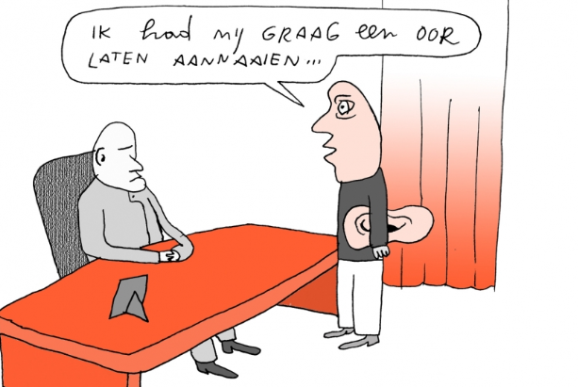 Enne proficiat met je examen! (hartstikke bedankt!!, red.) Maar hè, ben toch wel blij met de hulp van Mn mannen, dat ze me geen oor aangenaaid hebben... (echt goeie gasten die van jou!!, red.)  en met Mn lieve schoondochter Linda die er een nog een paar toegevoegd had op Mn lijst. (toppers zoeken toppers hè Marina…, red.) ( overigens zo blij met wat vrouwvolk, steun in huize Hoogerwerf , (steun, steun, je mist toch zeker geen steun van Nico en Stan….? Of bedoel je dat je liever naar The Voice Senior kijkt i.p.v. Veronica inside, en springt Linda dan bij om dat ook te willen kijken , red.)) Perry Clarijs zei daar het volgende over: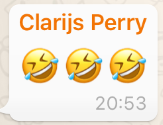 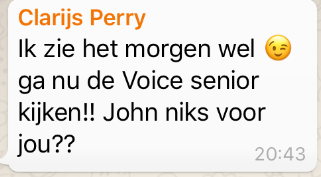 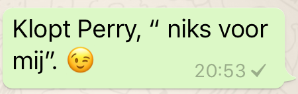 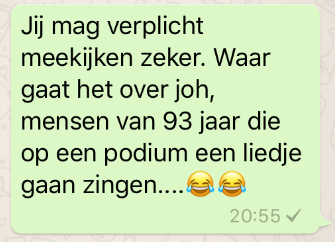 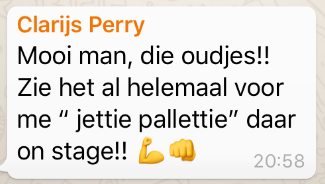 Goed, nog even terug naar Marina:Zou toch leuk zijn als ik boven Mn mannen zou eindigen...  (je bent in ieder geval goed onderweg Marina, TOP!....., red.)!Groeten Marina 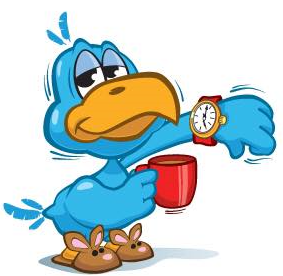 Nog even een reactie van Marc Augustijn, die zich, naast het overbrengen van de felicitaties, zich verbaast dat Felix al deze flauwekul (zijn Felix’ eigen woorden) vóór 6 uur schrijft. Tja Marc, gelukkig weet Felix ’s avonds al een voorzetje te schrijven, maar the finishing touch is echt in de ochtend vóór zessen……. Stef Mol vindt het ook prachtig wat er allemaal geschreven wordt; nu is het wel tijd dat Stef zich gaat mengen in El Juego Vuleta, maar week 2 gaat vandaag beginnen, dus wie weet………… De etappe van gisteren:Gisteren gingen we onderweg naar Noord-Spanje, maar dat gaat echt wel in etappes.De rit ging over geaccidenteerd terrein. In het begin weer een uitval, nu van 7 renners, waaronder Floris de Tier en Michael Woods. Zij hielden het het langst vol, maar uiteindelijk stranden zij toch.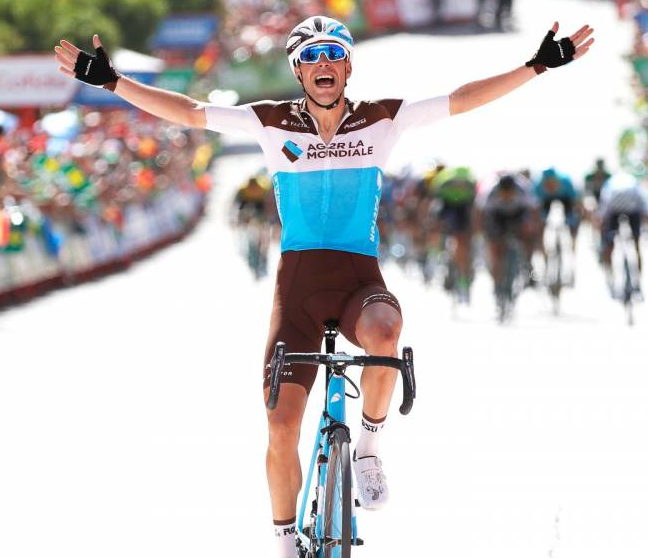 Op 11 kilometer voor de meet gaat Luis Mas en maar eventjes later smakt Kwiat tegen de grond. Dat wordt een lastige om nog terug te komen. Uiteindelijk lukt hem dat ook niet en verliest 30 secondenHerrada probeert het nog, maar Angel Lopez, Quintana, Ion Izagirre en Bennett achtervolgen. Als even later Tony Gallopin gaat is dat dé juiste jump.Gallopin pakt de winst in Pozo Alcon, vóór Sagan en Valverde.Molard blijft in de maillot rojo.De top 20 van gisteren: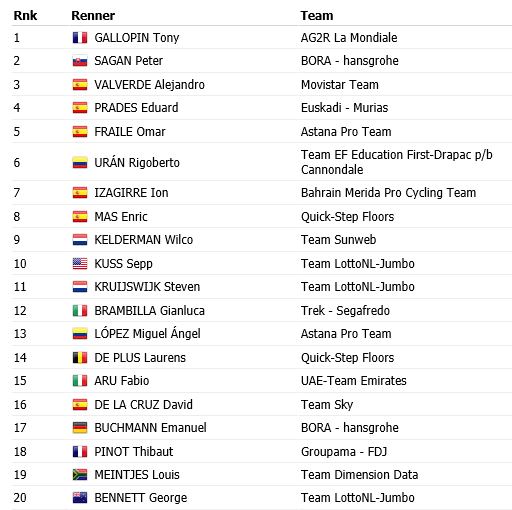 El Juego Vuelta: De winnaars van etappe 7: Toch weer aardig wat puntjes verdiend gisteren door een aantal deelnemers. Spekkoper was, net als de in etappe van dinsdag, de Huijbergse VUELTAspel-organisator Sjaak van den Berg, Gaat lekker zo Sjaak, je inschrijfgeld heb je inmiddels al terugverdiend!! Proficiat!!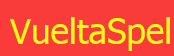 Sjaak behaalde met 128 punten de 1e plaats gisteren.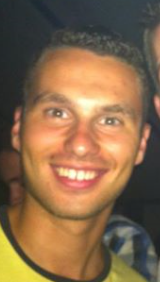 2e werd Erik van der Lee, naast de €  1,50 klimt Erik naar plaats 5 in het algemeen klassement. Erik gaat, net als in Hét Tourspel van West-Brabant van 2008, weer eens meedoen voor de bovenste plekken. 123 punten voor Erik gisteren.€ 1,00 werd nog verdiend  door Richard Slabbekoorn, ook al de 2e  keer prijs voor Richard!!!Richard scoorde 122 punten.De nummers 2, 3, 4 en 5 scoren allemaal meer punten als leider Roger Withagen. Het blijft dus kneiterspannend bovenin. Wie Felix daar mist is Frank Dingemans, de winnaar van HTVWB van een maand geleden moet het momenteel stellen met plaats 30, maar we hebben nog 2 weken hè Frank…………!!De volledige uitslag van gisteren én de stand na etappe 7:Vandaag Etappe 8:De zaterdag-etappe voert ons van Linares naar Almadén. Een etappe van 195,1 kilometer met één berg van 3e categorie.Het is weer geen ‘zo-plat-als-een-pannenkoek-etappe’, het is wat op-en-af. In de laatste  kilometers is het veel draaien, keren en rotondes overbruggen. Alles wat zich sprinter zal flink aan moeten zetten om bij te benen.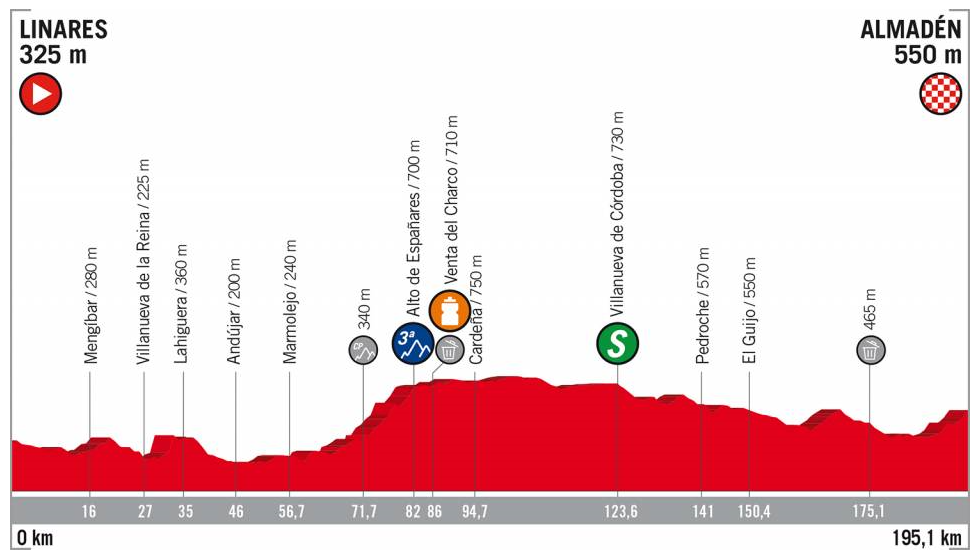 De laatste 5 kilometer gaan nog licht omhoog, vergelijkbaar met de etappe van gisteren.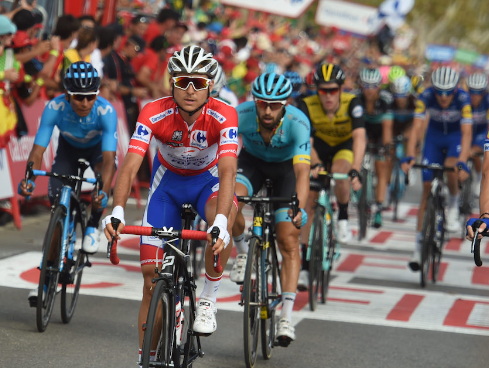 We gaan zien wie het vanmiddag wordt, ; toch een sprinter, of meer een krachtmens als Sagan of Valverde………, of wie weet nog een keer Gallopin…………………We weten het rond de klok van 5 uur – kwart over 5. Om tien over 12 stappen de renners overigens op in Linares. Maar dat alles straks natuurlijk.Veel kijkplezier weer allemaal en goed weekend alvast!!!Hasta mañana!!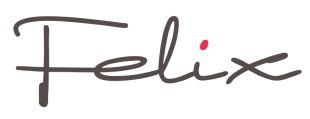 Stand El Juego Vuelta na Etappe 7Stand El Juego Vuelta na Etappe 7Stand El Juego Vuelta na Etappe 7Stand El Juego Vuelta na Etappe 7Stand El Juego Vuelta na Etappe 7NaamTotaal     na Et. 6Punten     in Et. 7Totaal      na Et. 71Roger Withagen5481016492Broers van Hoven5241156393Marc Nuijten5131156284Piet Vermeulen4971216185Erik vd Lee4911236146Marina Hoogerwerf510956057Coen Pijpers5031016048Sander Kerstens4841166009Jacques Tempelaars48111759810Rob van Haperen480117597Robert Reuvers49210559712Jos Janssen5049259613Ronald Withagen4989659414Henny vd Lee5108259215Johan Mathijssen4999259116Roger Groffen481106587Mark Alberti4949358718Tommie Withagen479107586Lucien Klerkx4909658620Sjaak vd Berg45612858421Stan Hoogerwerf46811558322Davey van Puyvelde46810957723Nico Hoogerwerf46411057424Erik Goossens45811056825Linda Rieske459108567Nick Orlando4719656727Jules Theuns45111456528Casper Pruijn4729256429Frank Dingemans44511556030Frank Linssen454103557Stefan van der Sanden456101557Jos Bogers4659255733Niels van Elzakker44910555434Jim vd Bogaert443110553Anton van Schaik4619255336Michael de Raaff44810355137Alexander de Vos43111254338Jac Borremans431111542Erik Roest4548854240Richard Slabbekoorn418122540Stef Mol42911154042Niek Iversen43310553843Adrie van Overveld42111653744Robert Janssens4369553145Jan Schuurbiers40111651746Rien Brans40611051647René vd Bogaert411101512Willy van As4278551249Martijn vd Berg393115508John vd Poel4119750851Corné Lodiers4149350752Peter Palinckx4228450653Marc Augustijn38911650554Jack Suijkerbuijk40891499John Verbraeken4297049956Max van Elzakker39410149557Harm Rieske3959949458Peter Adriaansen3929448659Peter Hussaarts3869948560Teun van Ginderen3859848361Robbert Klaassen35911647562John Kerstens3908147163Peter Kwaaitaal35710546264Mark Almekinders3629445665Johan de Bruyn332111443Kees van Tiggelen3547943367Rinze Russchen3547142568Perry Clarijs3328441669Arthur vd Goor3486641470Jan van Dun3317140271Adrie van den Eijnden 2918237372Liesbeth Clarijs27985364